T.CARMUTLU  KAYMAKAMLIĞIDR.ENVER ÖREN ÇOK PROGRAMLI ANADOLU LİSESİ MÜDÜRLÜĞÜ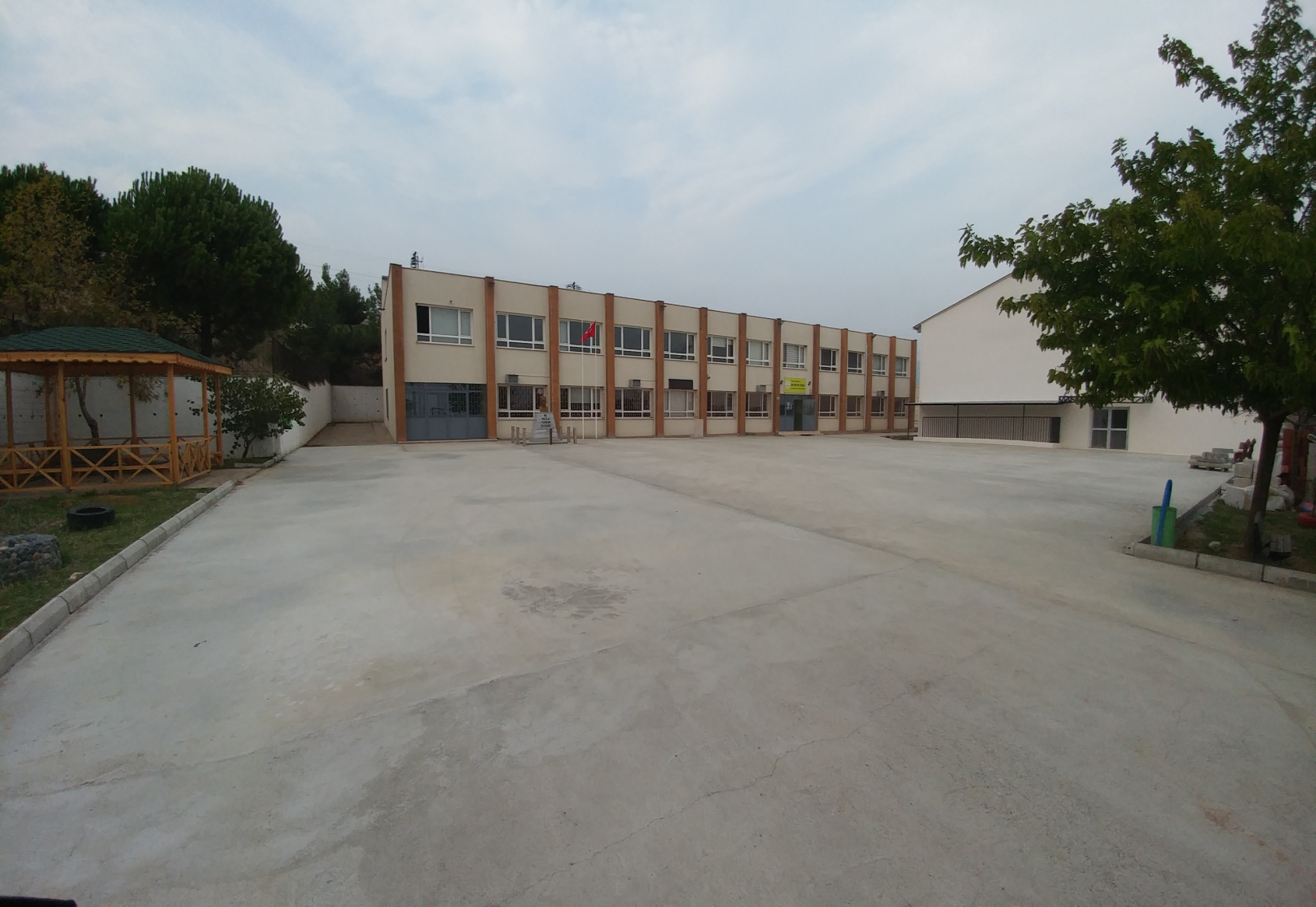 2019-2023 STRATEJİK PLANI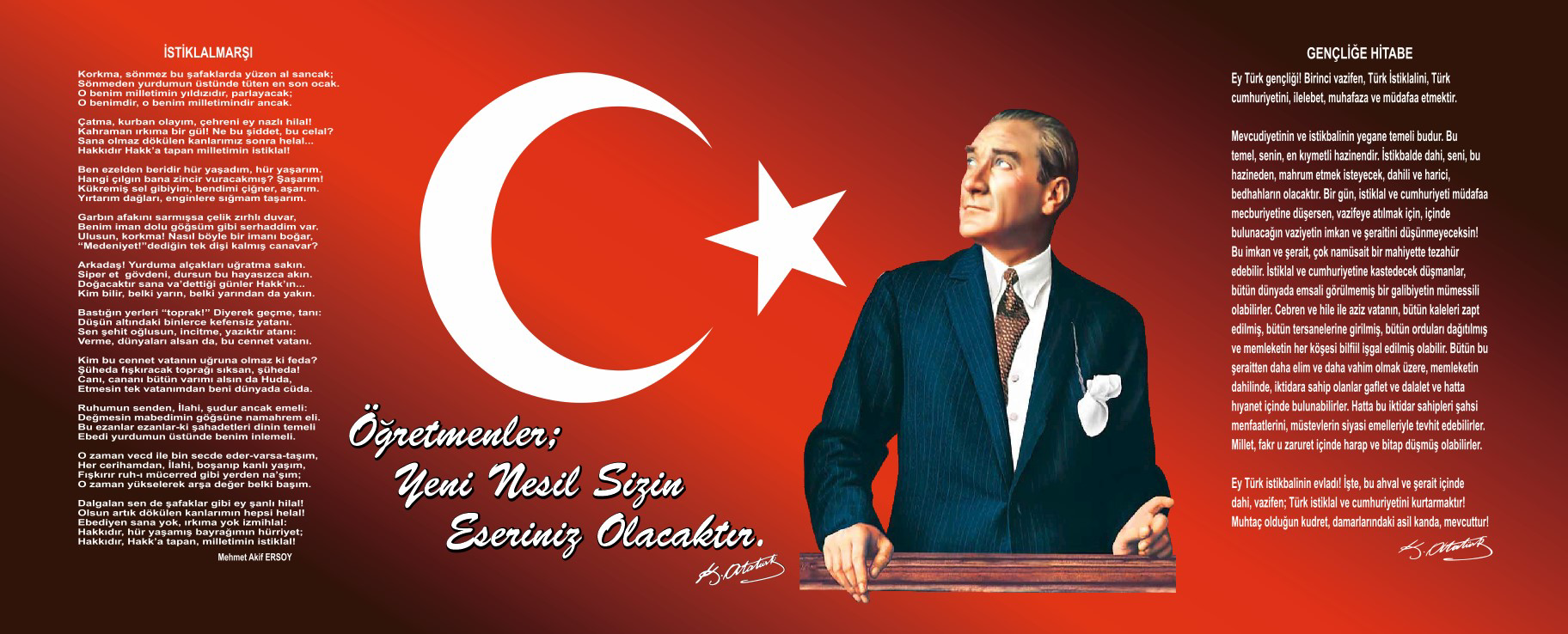                                                                                                                 SUNUŞ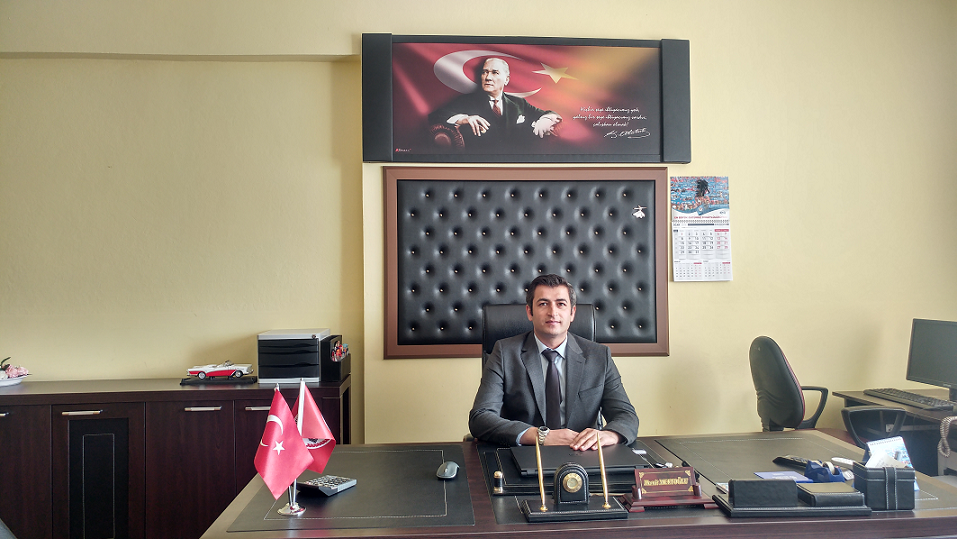 BİLGİYİ ÜRETEN OLABİLMEKBilim ve teknolojinin baş döndürücü bir hızla ilerlediği günümüzde var olabilmeyi aşıp güçlü bir şekilde kalabilmek, geleceğin inşasında söz sahibi olmak için ‘bilgiyi takip eden’ değil, ‘bilgiyi üreten’ olmak gerekmektedir. Bilgiyi üretmek ise hedefleri belirleyerek uzun süreli stratejik planlamayla mümkündür.Stratejik planlamanın temelini oluşturan ve bir milleti bağımsız ve uygar bir topluluk haline getirecek olan eğitim ise amaç ve hedefleri belirlenmiş, anlık kararlarla değil, bir strateji dâhilinde yürütülmelidir. Bu nedenle Armutlu Dr. Enver Ören Çok Programlı Anadolu Lisesi olarak 2019-2023 yılları arasında hedeflerimizi belirledik ve bu hedeflere ulaşmak için bütün gücümüzle çalışacağız. Armutlu Dr. Enver Ören Çok Programlı Anadolu Lisesi olarak bizler, bilgi toplumunun gün geçtikçe artan bilgi arayışını karşılayabilmek; eğitim, öğretim, topluma hizmet sorumluluğumuzu eksiksiz bir şekilde yerine getirmek istiyoruz. Değerlerimiz doğrultusunda dürüst, tarafsız, adil, sevgi dolu, iletişime açık, çözüm üreten, yenilikçi, önce insan anlayışına sahip bireyler yetiştirmek bizim temel hedefimizdir. Stratejik planımız, güçlü yönlerimizi öne çıkaran ve geliştiren, yeni ilişki ağları oluşturan, nitelikli eğitim ve araştırma programlarımızı disiplinler arası anlamda bir araya getiren bir çerçevedir. Okulumuzun akademik ve sosyal alandaki başarıları üzerine inşa edilmiş olan bu plan, sorumluluklarımızı yerine getirmede kaynaklarımızın daha etkili kullanılmasına imkân sağlamaktadır.Vizyonumuz yönünde daha yoğun işbirlikleri oluşturmayı ve paydaşlarımızdan daha çok destek sağlamayı hedefleyen bu plan, okulumuzu daha ileriye götürmek için verdiğimiz ve vereceğimiz çabaların yol haritası olacaktır.Geniş katılımla oluşturulmuş bu planda emeği geçen bütün paydaşlarımıza teşekkür ederiz.Hamit MERTOĞLUOkul Müdürü                                                                                                             İçindekilerBÖLÜM I: GİRİŞ ve PLAN HAZIRLIK SÜRECİ	 .1BÖLÜM II: DURUM ANALİZİ	9Okulun Kısa Tanıtımı	9Okulun Mevcut Durumu: Temel İstatistikler	10Okul Künyesi	10Çalışan Bilgileri	11Okulumuz Bina ve Alanları	12Sınıf ve Öğrenci Bilgileri	13Donanım ve Teknolojik Kaynaklarımız	14Gelir ve Gider Bilgisi	14PAYDAŞ ANALİZİ	15Öğrenci Anketi Sonuçları:	16Öğretmen Anketi Sonuçları:	17Veli Anketi Sonuçları:	17İçsel Faktörler	18-19Dışsal Faktörler	20-21Gelişim ve Sorun Alanları	21Gelişim ve Sorun Alanlarımız	22BÖLÜM III: MİSYON, VİZYON VE TEMEL DEĞERLER	22MİSYONUMUZ	23VİZYONUMUZ	23TEMEL DEĞERLERİMİZ	24BÖLÜM IV: AMAÇ, HEDEF VE EYLEMLER	24TEMA I: EĞİTİM VE ÖĞRETİME ERİŞİM	25Stratejik Amaç 1:	25Stratejik Hedef 1.1.  Kayıt bölgesinde olan öğrencilerin okulumuzu tercih etmesi konusunda gerekli çalışmalar yapmak	26TEMA II: EĞİTİM VE ÖĞRETİMDE KALİTENİN ARTIRILMASI	27Stratejik Amaç 2:	27Stratejik Hedef 2.1.  Öğrenme kazanımlarını takip eden bir yönetim anlayışı ile öğrencilerimizin akademik başarıları ve sosyal faaliyetlere etkin katılımı artırılacaktır.	27Stratejik Hedef 2.2.  Etkin bir rehberlik anlayışıyla, öğrencilerimizi ilgi ve becerileriyle orantılı bir şekilde üst öğrenime veya istihdama hazır hale getiren daha kaliteli bir kurum yapısına geçilecektir………………………………………………………………………………………………………………………………………………………..                        28-29TEMA III: KURUMSAL KAPASİTE	30Stratejik Amaç 3:	30Stratejik Hedef 3.1.  Okulumuzda katılımcı yönetim anlayışıyla birlikte, temizlik ve iş sağlığı ve güvenliği gibi konularda çevresine örnek konumda olan bir kurum haline getirilecektir.	31V. BÖLÜM: MALİYETLENDİRME	32VI. BÖLÜM: İZLEME VE DEĞERLENDİRME	33VII. BÖLÜM: EKLER	ÖĞRETMEN ANKET SONUCU	34VELİ ANKET SONUCU	47ÖĞRENCİ ANKET SONUCU	61                                                                                       GİRİŞSTRATEJİK PLANLAMAOkul idaresi, öğretmenler ve tüm personel olarak bizler; ülkemiz ve aziz milletimiz için azami derecede gayret gösteren, inandığı değerlerden ödün vermeyen, bilgiyi tüm insanlık yararına kullanan, pozitif düşünen, ürettiği değerlerle ülkesini temsil eden bireyler yetiştirmek üzere görev yaptığımızın bilincindeyiz.Ezber bilgilerin aktarıldığı değil, sorgulama esaslı bilgi edinme ve bilgiye ulaşma yollarının öğretildiği eğitimden yanayız. Görevimizi yaparken ülkemizin geleceği olan gençlerimizin düşüncelerine önem veririz. Gelişme ve ilerlemeden hareketle yenilikleri ve bilgiyi destekleriz. Bizim için karar alma sürecinde katılımcılık, eşitlik esastır. Bütün iç paydaşların katılımıyla; ülkemizin, okulumuzun şartları göz önünde bulundurularak Armutlu Dr Enver Ören Çok Programlı Anadolu Lisesi Stratejik Planlama Ekibi tarafından özenle hazırlanan bu stratejik planda gösterilen ve gelişen şartlar ve yeni gerçekler göz önünde bulundurularak her yıl yeniden tashih edilerek gerçeğe uygun hale getirilecek hedeflere ulaşılması için titiz, gayretli ve sürekli çalışmanın gerekli olduğunun bilincinde ve azmindeyiz. Bu vesileyle tüm personelimizin bu hedeflere ulaşılabilmesi ve hedeflerden sapma olmaması için elinden gelen gayreti göstereceğini umuyoruz.Hazırlamış olduğumuz “Armutlu Dr. Enver Ören Çok Programlı Anadolu Lisesi 2019–2023 Stratejik Planı”nın; milletimiz, okulumuz, öğrencilerimiz ve personelimiz için iyi sonuçlar getireceğine inanıyor ve tüm paydaşlarımıza başarılar diliyoruz.ARMUTLU DR ENVER ÖREN ÇOK PROGRAMLI ANADOLU LİSESİSTRATEJİK PLANLAMA EKİBİSTRATEJİK PLAN ÜST KURULU                                                                                               BÖLÜM II                                                                                      DURUM ANALİZİDurum analizi bölümünde okulumuzun mevcut durumu ortaya konularak neredeyiz sorusuna yanıt bulunmaya çalışılmıştır. Bu kapsamda okulumuzun kısa tanıtımı, okul künyesi ve temel istatistikleri, paydaş analizi ve görüşleri ile okulumuzun Güçlü Zayıf Fırsat ve Tehditlerinin (GZFT) ele alındığı analize yer verilmiştir.TARİHSEL GELİŞİMOkulumuz 2002-2003 Eğitim-Öğretim yılında bir şube olarak, İstiklal İlköğretim Okulunda, iki öğretmen ve 42 öğrenciyle eğitime başlamıştır. Okula Kurucu Müdür olarak Coğrafya Öğretmeni Tamer BARUT atanmış ve 26/09/2002-18/02/2004 tarihleri arasında bu görevi sürdürmüştür.Okulumuz 2003-2004 Eğitim-Öğretim yılında Dr. Enver Ören’in yaptırmış olduğu 10 derslikli yeni binasına taşınarak Eğitim-Öğretime devam etmiştir ve 2004-2005 Eğitim - Öğretim yılında 33 öğrenci ile ilk mezunlarını vermiştir.		Okulumuzda Anadolu Lisesi ve Anadolu Meslek Lisesi  bulunmaktadır. Meslek Lisesi bünyesinde 2004-2005 Eğitim – Öğretim yılında Çocuk Gelişimi bölümü açılmıştır. Bölüm öğrencilerinin 2006-2007 Eğitim – Öğretim yılı sonunda mezun olması ile birlikte, 25.07.2006 Tarihli İl Mesleki Eğitim Kurulu Toplantısında okulumuz bünyesindeki Çocuk Gelişimi ve Eğitimi bölümü kapatılmış ancak 2009-2010 Eğitim – Öğretim yılında tekrar açılmıştır ve şuan halen öğrencisi bulunmaktadır.	Meslek Lisesi bünyesinde açılan bir diğer bölüm ise;  “ Halkla İlişkiler ve Organizasyon Hizmetleri ” bölümü olmuştur. Bölüm ilk kez 2013 - 2014 Eğitim – Öğretim yılında 12 öğrenciyle eğitime başlamıştır.	Okulumuzda İmam – Hatip Lisesi ilk kez 2011-2012 Eğitim – Öğretim yılında bir şube ve 21 öğrenci ile açılmıştır. 2017-2018 Eğitim öğretim yılında İmam hatip Lisesi okulumuz bünyesinden ayrılmıştır.	Okulumuzda 2019-2020 Eğitim Öğretim yılı itibariyle, Anadolu Meslek Lisesinde 70 ; Anadolu Lisesinde 111 olmak üzere toplamda 181öğrencimiz bulunmakta ve kadrolu 20 öğretmenimiz ile eğitim öğretime devam etmektedir.                                                  Okulun Mevcut Durumu: Temel İstatistikler                                                                              Okul KünyesiOkulumuzun temel girdilerine ilişkin bilgiler altta yer alan okul künyesine ilişkin tabloda yer almaktadır.Temel Bilgiler Tablosu- Okul Künyesi                                                                                 Çalışan Bilgileri                                      Okulumuzun çalışanlarına ilişkin bilgiler altta yer alan tabloda belirtilmiştir.Çalışan Bilgileri Tablosu                                                                               Okulumuz Bina ve Alanları	Okulumuzun binası ile açık ve kapalı alanlarına ilişkin temel bilgiler altta yer almaktadır.Okul Yerleşkesine İlişkin Bilgiler                                                                                     Sınıf ve Öğrenci Bilgileri	Okulumuzda yer alan sınıfların öğrenci sayıları alttaki tabloda verilmiştir.                                                                           Donanım ve Teknolojik KaynaklarımızTeknolojik kaynaklar başta olmak üzere okulumuzda bulunan çalışır durumdaki donanım malzemesine ilişkin bilgiye alttaki tabloda yer verilmiştir.Teknolojik Kaynaklar Tablosu     Gelir ve Gider BilgisiOkulumuzun genel bütçe ödenekleri, okul aile birliği gelirleri ve diğer katkılarda dâhil olmak üzere gelir ve giderlerine ilişkin son iki yıl gerçekleşme bilgileri alttaki tabloda verilmiştir.                                                                             PAYDAŞ ANALİZİKurumumuzun temel paydaşları öğrenci, veli ve öğretmen olmakla birlikte eğitimin dışsal etkisi nedeniyle okul çevresinde etkileşim içinde olunan geniş bir paydaş kitlesi bulunmaktadır. Paydaşlarımızın görüşleri anket, toplantı, dilek ve istek kutuları, elektronik ortamda iletilen önerilerde dâhil olmak üzere çeşitli yöntemlerle sürekli olarak alınmaktadır.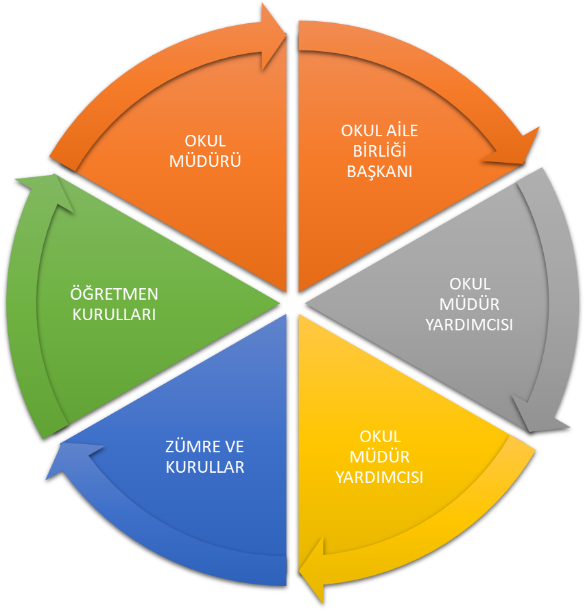 Anket sonuçları ayrıntılı bir şekilde ekte verilmiştir. Anket sonuçlarına göre belirlenen güçlü ve iyileştirmeye açık alanlarımız aşağıda belirtilmiştir.                                                                 Öğrenci Anketi Sonuçları:Okulumuzda toplam 181 öğrenci öğrenim görmektedir. Tesadüfi Örneklem Yöntemine göre seçilmiş toplam 58 öğrenciye uygulanan anket sonuçları aşağıda yer almaktadır:Öğrenci anketinin sonuçlarına göre öğrencilerimizin iyileştirme istediklerin alanlar aşağıda sıralanıştır. Öğrenci giyinme odasının olmaması (Beden Eğitimi dersi için)Spor malzemelerin eksik olması ( masa tenisi malzemeleri, futbol ,voleybol ve basket topu,voleybol filesi) Tenefüs süresinin kısa olmasıOkulda boş zamanlarını geçirebilecekleri sosyal alanların az olmasıSosyal faaliyetlerin daha fazla olmasıOkulun futbol sahasının olmamasıSpor salonunun olmamasıHafta sonu kursları için köylere servis olamamasıOkulun duvarlarının kirli olmasıYeteri kadar gezi düzenlenmemesiOkula ilettikleri görüş ve önerilerin dikkate alınmamasıÖğretmenler ve Okul Müdür ile ihtiyaç duyduğunda rahatlıkla görüşebildiği, istek ve önerilerinin dikkate alınması ,okulda güvende olma , derslerin işlenişinde öğretmenlerin farklı yöntem ve teknikleri kullanması ve gerekli araç ve gereçleri kullanması , okulun fiziki mekanlarının yeterli olması konuları ‘’ okulun güçlü yönleri’’ olarak belirtilmiştir.Rehberlik servisinden faydalanma ve yeteri kadar sosyal ve kültürel faaliyetlerin yeteri kadar düzenlenmesi konunda   “iyileştirmeye açık alan”  sonucu çıkmaktadır.                                                                                 Öğretmen Anketi Sonuçları:Okulun çalışanlarına yapılan ankette sosyal ve kültürel faaliyetlerin düzenlenmesi gibi alanlar “iyileştirmeye açık alan”  sonucu çıkmaktadır. Diğer maddelerde sorulan sorular “güçlü yönler “olarak kabul edilmiştir.Veli Anketi Sonuçları:Okulumuzun  toplam 181  velisi  bulunmaktadır. Tesadüfi Örneklem Yöntemine göre seçilmiş toplam 75 veliye uygulanan anket sonuçları aşağıda yer almaktadır:Okul çalışanları ile istedikleri zaman rahatlıkla iletişime geçebilmeleri, duyuruların zamanında olması, istek ve şikâyetlerin dikkate alınması, öğretmenlerin dersleri işleyişinde yenilikleri takip etmesi, yabancı kişilere karşı okulun güvenlikli olması, okulun fiziki mekânının yeterli olması ‘’güçlü yönler’’ olarak belirtilmiş okulda temizlik konusu  ‘’iyileştirmeye açık alan ‘’ olarak belirtilmişGZFT (Güçlü, Zayıf, Fırsat, Tehdit) AnaliziOkulumuzun temel istatistiklerinde verilen okul künyesi, çalışan bilgileri, bina bilgileri, teknolojik kaynak bilgileri ve gelir gider bilgileri ile paydaş anketleri sonucunda ortaya çıkan sorun ve gelişime açık alanlar iç ve dış faktör olarak değerlendirilerek GZFT tablosunda belirtilmiştir. Dolayısıyla olguyu belirten istatistikler ile algıyı ölçen anketlerden çıkan sonuçlar tek bir analizde birleştirilmiştir.Kurumun güçlü ve zayıf yönleri donanım, malzeme, çalışan, iş yapma becerisi, kurumsal iletişim gibi çok çeşitli alanlarda kendisinden kaynaklı olan güçlülükleri ve zayıflıkları ifade etmektedir ve ayrımda temel olarak okul müdürü/müdürlüğü kapsamından bakılarak iç faktör ve dış faktör ayrımı yapılmıştır.                                                             İçsel FaktörlerGüçlü YönlerZayıf Yönler                                                                              Dışsal FaktörlerFırsatlarTehditler                                                                                     Gelişim ve Sorun AlanlarıGelişim ve sorun alanları analizi ile GZFT analizi sonucunda ortaya çıkan sonuçların planın geleceğe yönelim bölümü ile ilişkilendirilmesi ve buradan hareketle hedef, gösterge ve eylemlerin belirlenmesi sağlanmaktadır. Gelişim ve sorun alanları ayrımında eğitim ve öğretim faaliyetlerine ilişkin üç temel tema olan Eğitime Erişim, Eğitimde Kalite ve kurumsal Kapasite kullanılmıştır. Eğitime erişim, öğrencinin eğitim faaliyetine erişmesi ve tamamlamasına ilişkin süreçleri; Eğitimde kalite, öğrencinin akademik başarısı, sosyal ve bilişsel gelişimi ve istihdamı da dâhil olmak üzere eğitim ve öğretim sürecinin hayata hazırlama evresini; Kurumsal kapasite ise kurumsal yapı, kurum kültürü, donanım, bina gibi eğitim ve öğretim sürecine destek mahiyetinde olan kapasiteyi belirtmektedir.Gelişim ve Sorun Alanlarımız                                                                                       BÖLÜM III                                                   MİSYON, VİZYON VE TEMEL DEĞERLEROkul Müdürlüğümüzün Misyon, vizyon, temel ilke ve değerlerinin oluşturulması kapsamında öğretmenlerimiz, öğrencilerimiz, velilerimiz, çalışanlarımız ve diğer paydaşlarımızdan alınan görüşler sonucunda stratejik plan hazırlama ekibi tarafından oluşturulan Misyon, Vizyon, Temel Değerler;Okulumuz üst kurulana sunulmuş ve üst kurul tarafından onaylanmıştır.                                                                                MİSYONUMUZMilli Eğitimin Temel İlkeleri ve Genel Amaçları doğrultusunda, öğrencilerimizi yeteneklerine, isteklerine uygun yüksek öğretim kurumlarına hazırlamak, toplumun yetişmiş işgücü ihtiyacını karşılamak amacıyla mesleki bilgi ve becerilerle donatılmış, hizmet kalitesini daha da yükseltecek, güveni artıracak, kendisi ve toplumuyla barışık, mesleğiyle ilgili yenilik ve gelişmeleri yakından takip eden ve topluma yararlı bireyler olmalarını sağlamaktır.                                                                               VİZYONUMUZEvrensel eğitim ve öğretim ilkeleri doğrultusunda her zaman ve her yerde başarılı olacak, bilim ve teknolojinin ışığında öğrenmeyi bilen bireyler yetiştirebilecek kurumsal kimliğe sahip olmaktır.                                                                           TEMEL DEĞERLERİMİZKendimize ve birbirimize güveniriz Eğitimde fırsat eşitliğine önem veririz. Kaliteyi yakalamak için her zaman ve düzenli çalışırız Başarıda Takım ruhu ve işbirliğini benimseriz Yaptığımız her işte en iyiyi hedefleriz. Bilimsel ve teknolojik gelişmeleri yakından takip ederiz Yenilikçi projeler geliştiririz. Öğrencilerimizle açık iletişim içinde olur empati kurarız. Eğitimde pozitif bilim kurallarını evrensel ölçülerde uygularız Tüm hizmetlerde, etik kuralların geçerliliğinin titizlikle gözetilmesini sağlarız Birbirini yürekten tamamlayan, katılımcı ve yaratıcı üyelerden oluşan ekipler kurarız. Fiziksel, biyolojik ve sosyo-kültürel alanlardan oluşan çevrenin korunmasını ahlaki ve sosyal sorumluluğumuz olarak kabul ederiz.                                                                                  BÖLÜM IV                                                              AMAÇ, HEDEF VE EYLEMLER                                                     TEMA I: EĞİTİM VE ÖĞRETİME ERİŞİMStratejik Amaç 1: Kayıt bölgemizde yer alan çocukların okullaşma oranlarını artıran, öğrencilerin uyum ve devamsızlık sorunlarını gideren etkin bir yönetim yapısı kurulacaktır.  Stratejik Hedef 1.1.Kayıt bölgesinde olan öğrencilerin okulumuzu tercih etmesi konusunda gerekli çalışmalar yapmak Stratejik Hedef 1.2.Sınıf tekrarı oranını düşürmekPerformans GöstergeleriEylemler                                                  TEMA II: EĞİTİM VE ÖĞRETİMDE KALİTENİN ARTIRILMASIEğitim ve öğretimde kalitenin artırılması başlığı esas olarak eğitim ve öğretim faaliyetinin hayata hazırlama işlevinde yapılacak çalışmaları kapsamaktadır. Bu tema altında akademik başarı, sınav kaygıları, sınıfta kalma, ders başarıları ve kazanımları, disiplin sorunları, öğrencilerin bilimsel, sanatsal, kültürel ve sportif faaliyetleri yer almaktadır. Stratejik Amaç 2:Öğrencilerimizin gelişmiş dünyaya uyum sağlayacak şekilde donanımlı bireyler olabilmesi için eğitim ve öğretimde kalite artırılacaktır.Stratejik Hedef 2.1. Öğrenme kazanımlarını takip eden ve velileri de sürece dâhil eden bir yönetim anlayışı ile öğrencilerimizin akademik başarıları ve sosyal faaliyetlere etkin katılımı artırılacaktır.	Performans GöstergeleriEylemlerStratejik Hedef 2.2.  Etkin bir rehberlik anlayışıyla, öğrencilerimizi ilgi ve becerileriyle orantılı bir şekilde üst öğrenime veya istihdama hazır hale getiren daha kaliteli bir kurum yapısına geçilecektir.Performans GöstergeleriEylemler   TEMA III: KURUMSAL KAPASİTEStratejik Amaç 3:Eğitim ve öğretim faaliyetlerinin daha nitelikli olarak verilebilmesi için okulumuzun kurumsal kapasitesi güçlendirilecektir. Stratejik Hedef 3.1.Okulumuzda katılımcı yönetim anlayışıyla birlikte, temizlik ve iş sağlığı ve güvenliği gibi konularda çevresine örnek konumda olan bir kurum haline getirilecektir.Performans GöstergeleriEylemler    V. BÖLÜM		   MALİYETLENDİRME2019-2023 Stratejik Planı Faaliyet/Proje Maliyetlendirme Tablosu                                                                                         VI. BÖLÜM                                                                      İZLEME VE DEĞERLENDİRMEOkulumuz Stratejik Planı izleme ve değerlendirme çalışmalarında 5 yıllık Stratejik Planın izlenmesi ve 1 yıllık gelişim planın izlenmesi olarak ikili bir ayrıma gidilecektir. Stratejik planın izlenmesinde 6 aylık dönemlerde izleme yapılacak denetim birimleri, il ve ilçe millî eğitim müdürlüğü ve Bakanlık denetim ve kontrollerine hazır halde tutulacaktır.Yıllık planın uygulanmasında yürütme ekipleri ve eylem sorumlularıyla aylık ilerleme toplantıları yapılacaktır. Toplantıda bir önceki ayda yapılanlar ve bir sonraki ayda yapılacaklar görüşülüp karara bağlanacaktır.                                                                                   VII.BÖLÜM                                                                                    EKLER	Öğretmen, öğrenci ve veli anket örnekleri klasör ekinde olup okullarınızda uygulanarak sonuçlarından paydaş analizi bölümü ve sorun alanlarının belirlenmesinde yararlanabilirsiniz.Üst Kurul BilgileriÜst Kurul BilgileriEkip BilgileriEkip BilgileriAdı SoyadıUnvanıAdı SoyadıUnvanıHAMİT MERTOĞLUOkul MüdürüRASİM MIHLAYANLARÖğretmenUĞUR ŞEREFHANOĞLUMüdür YardımcısıBÜLENT KORKMAZÖğretmenF.AHMET TÜRKYAŞARÖğretmenHATİCE ZEYLANÖğretmenORHAN ÇİLOkul Aile Birliği BaşkanıMEHTAP ŞEREFHANOĞLUÖğretmenMURAT YILMAZOkul Aile Birliği Kurulu ÜyesiEBRU YILDIRIMÖğretmenMURAT YILMAZOkul Aile Birliği Kurulu ÜyesiGÖZDE DOĞANRehber ÖğretmenBETÜL ÇAKMAKGönüllü VeliMAHSUN YILDIRIMGönüllü Veliİli: YALOVAİli: YALOVAİli: YALOVAİli: YALOVAİlçesi: ARMUTLUİlçesi: ARMUTLUİlçesi: ARMUTLUİlçesi: ARMUTLUAdres:KARŞIYAKA MAH. ŞEHİT ÖMERHALİSDEMİR CAD. EĞİTİM 7 SOKAK   NO: 75KARŞIYAKA MAH. ŞEHİT ÖMERHALİSDEMİR CAD. EĞİTİM 7 SOKAK   NO: 75KARŞIYAKA MAH. ŞEHİT ÖMERHALİSDEMİR CAD. EĞİTİM 7 SOKAK   NO: 75Coğrafi Konum (link)Coğrafi Konum (link)https://goo.gl/maps/LntpSFRcAYyhttps://goo.gl/maps/LntpSFRcAYyTelefon Numarası: 226 531 2837226 531 2837226 531 2837Faks Numarası:Faks Numarası:--e- Posta Adresi:889443@meb.k12.tr889443@meb.k12.tr889443@meb.k12.trWeb sayfası adresi:Web sayfası adresi:http://armutlucpl.meb.k12.trhttp://armutlucpl.meb.k12.trKurum Kodu:889443889443889443Öğretim Şekli:Öğretim Şekli:Tam GünTam GünOkulun Hizmete Giriş Tarihi : 2002Okulun Hizmete Giriş Tarihi : 2002Okulun Hizmete Giriş Tarihi : 2002Okulun Hizmete Giriş Tarihi : 2002Toplam Çalışan SayısıToplam Çalışan Sayısı2323Öğrenci Sayısı:Kız8989Öğretmen SayısıKadın1111Öğrenci Sayısı:Erkek9393Öğretmen SayısıErkek99Öğrenci Sayısı:Toplam182182Öğretmen SayısıToplam2020Derslik Başına Düşen Öğrenci SayısıDerslik Başına Düşen Öğrenci SayısıDerslik Başına Düşen Öğrenci Sayısı18,1Şube Başına Düşen Öğrenci SayısıŞube Başına Düşen Öğrenci SayısıŞube Başına Düşen Öğrenci Sayısı:18,1Öğretmen Başına Düşen Öğrenci SayısıÖğretmen Başına Düşen Öğrenci SayısıÖğretmen Başına Düşen Öğrenci Sayısı 10,64Şube Başına 30’dan Fazla Öğrencisi Olan Şube SayısıŞube Başına 30’dan Fazla Öğrencisi Olan Şube SayısıŞube Başına 30’dan Fazla Öğrencisi Olan Şube Sayısı: YokÖğrenci Başına Düşen Toplam Gider MiktarıÖğrenci Başına Düşen Toplam Gider MiktarıÖğrenci Başına Düşen Toplam Gider Miktarı250,8Öğretmenlerin Kurumdaki Ortalama Görev SüresiÖğretmenlerin Kurumdaki Ortalama Görev SüresiÖğretmenlerin Kurumdaki Ortalama Görev Süresi6  YILUnvan*ErkekKadınToplamOkul Müdürü ve Müdür Yardımcısı202Branş Öğretmeni71017Rehber Öğretmen011İdari Personel101Yardımcı Personel202Güvenlik Personeli101Toplam Çalışan Sayıları131124Okul BölümleriOkul BölümleriÖzel AlanlarVarYokOkul Kat Sayısı2Çok Amaçlı SalonXDerslik Sayısı10Çok Amaçlı SahaXDerslik Alanları (m2)490Sosyal Etkinlik SınıfıKullanılan Derslik Sayısı10KütüphaneXŞube Sayısı10Fen LaboratuvarıXİdari Odaların Alanı (m2)105Bilgisayar LaboratuvarıXÖğretmenler Odası (m2)49İş AtölyesiXOkul Oturum Alanı (m2)864Beceri AtölyesiXOkul Bahçesi (Açık Alan)(m2)3712PansiyonXOkul Kapalı Alan (m2)1728Sanatsal, bilimsel ve sportif amaçlı toplam alan (m2)-Kantin (m2)VARTuvalet Sayısı4SINIFIKızErkekToplam9 Anadolu Lisesi / A Şubesi 1114259 Anadolu Lisesi / B Şubesi1412269 Anadolu Meslek Lisesi 9132210 Anadolu Lisesi 11102110 Halkla İlişkiler ve Organizasyon Alanı291110 Çocuk Gelişimi Alanı 831111 Anadolu Lisesi871511 Halkla İlişkiler ve Organizasyon Alanı551012 Anadolu Lisesi13132612 Çocuk Gelişimi Alanı9514Toplam8992181Akıllı Tahta Sayısı12TV Sayısı3Masaüstü Bilgisayar Sayısı21Yazıcı Sayısı3Taşınabilir Bilgisayar Sayısı2Fotokopi Makinası Sayısı3Projeksiyon Sayısı2İnternet Bağlantı Hızı50 MbitsYıllarGelir MiktarıGider Miktarı20167000550020174299543650201865955150ÖğrencilerÇeşitli spor dallarında yetenekli olmaları, mesleki ve akademik başarıyı için gayretli olmaları, verilen görevleri yerine getirmede istekli ve gayretli olmalarıÇalışanlarGenç, istekli ve özverili  öğretim kadrosunun olması, Kendini geliştiren, gelişime açık ve teknolojiyi kullanan öğretmenin olması , yardımcı hizmetler kadrosunun yeterli olmasıBina ve YerleşkeBinanın ilçe merkezinde olması DonanımTüm sınıflarımızda etkileşimli tahta olmasıBütçeOkulumuzun Ösym başvuru merkezi olması, kantin gelirinin olması, İhlas Holding’ den bağış gelirinin olmasıYönetim SüreçleriAlınan kararlarda personelin görüşünün alınmasıİletişim SüreçleriKurum içi iletişim kanallarının açık olması, okul sitesinin ve SMS bilgilendirme sisteminin aktif olarak kullanılması.ÖğrencilerAkıllı telefon, tablet gibi teknolojik ürünlerle gereğinden fazla vakit harcamaları, ergenlik döneminin etkisiyle akranlarından kötü tabir edilen hal ve hareketleri, zararlı alışkanlıkları edinmeleri, Öğrencilerin ortaöğretime gelirken hazırbulunuşluk düzeyinin yetersiz olmasıÇalışanlarPersonelin bir kısmı iş-kur personeli olduğundan daha sonra personel sıkıntısı yaşanabilecek olması VelilerVelilerin okul ile iletişiminin az olması, yapılan toplantılara katılımının azlığı ve çocuklarına gerekli rehberliği tam anlamıyla yapamamalarıBina ve YerleşkeOkul bahçesinin yetersiz olması DonanımSosyal faaliyetler için malzeme azlığı (spor malzemeleri)BütçeOkula yapılan bağışların düşük olmasıYönetim SüreçleriÖğretmenlerin karar sürecinde yeterince aktif olmamalarıİletişim SüreçleriOkul- veli iletişiminin istenilen düzeyde olmamasıPolitikCumhurbaşkanlığı Hükümet Sistemiyle birlikte eğitim ile ilgili kararların hızlı bir şekilde alınması, Milli Eğitim Bakanımızın eğitimin içinden gelmesi ve sorun alanlarını bilmesi. Okulumuzun diğer kurum kuruluşlardan gerektiğinde yardım alabilecek potansiyelde oluşu.EkonomikHazineden eğitime ayrılan payın artması, SosyolojikVelilerimizin genellikle genç yaşta oluşu ve bu nedenle çocuklarıyla daha iyi ilgilenebilmeleriTeknolojikBilgiye ulaşımın kolaylaşması, Okulda kamera-güvenlik sisteminin bulunmasıMevzuat-Yasal“Bir Milyon Öğretmen, Bir Milyon Fikir” projesi kapsamında öğretmenlerden gelen fikirlerin Bakanlık tarafından mevzuata dönüştürülmesi.EkolojikOkulumuz doğa ile iç içe olmasıPolitikİl merkezinden uzak olması sebebiyle ilde alınan kararların ilçemizde geç uygulanmasıEkonomikYazlık bölge olması sebebiyle aile gelirlerinin yıl içinde değişkenlik göstermesiSosyolojikParçalanmış ailelerin çok olması, problemli ve pedagojik anlamda bilinçsiz ailelerin olmasıTeknolojikÖğrencilerimizin telefon kullanımının ve bağımlılığının fazla olması Mevzuat-YasalOrtaöğretim Kurumları yönetmeliğinin alan ve dal açılmasına yönelik maddenin okulun ve bölgenin şartlarına uygun olmaması  EkolojikTarım alanlarının hızla inşaata dönüşmesiEğitime ErişimEğitimde KaliteKurumsal KapasiteOkula Devam/ DevamsızlıkAkademik BaşarıKurumsal İletişimOkula Uyum, OryantasyonSosyal, Kültürel ve Fiziksel GelişimKurumsal YönetimÖzel Eğitime İhtiyaç Duyan BireylerÖğretim YöntemleriDonanımDers araç gereçleriTemizlik, Hijyen1.TEMA: EĞİTİM VE ÖĞRETİME ERİŞİM1.TEMA: EĞİTİM VE ÖĞRETİME ERİŞİM1Okulumuzda oryantasyon çalışmalarının zamanında ve belirli aralıklar ile tekrarlanarak yapmak2Özel eğitim ihtiyacı (Kaynaştırma öğrencileri) olan öğrencilerimize yönelik tedbirler almak3Devamsızlık problemi yaşayan öğrencilerimizin okula devamını sağlamak2.TEMA: EĞİTİM VE ÖĞRETİMDE KALİTE2.TEMA: EĞİTİM VE ÖĞRETİMDE KALİTE1Daha fazla öğrenciyi üniversiteye göndermek ve mesleki eğitimde becerili  kalifiye eleman yetiştirmek 2Okulumuzda öğrencilerimizin daha fazla özgüven sahibi bireyler olabilmeleri adına şiir dinletisi , tiyatro, koro vb. faaliyetleri arttırmak3Öğrencilerin sosyalleşmesini sağlamak amacı ile yapılan gezi ve benzeri faaliyetlerin sayısını artırmak 4Sosyal-bilişsel ve fiziksel gelişimlerine destek olmak amacı ile voleybol , masana tenisi , satranç , mangala , dama ve bilgi yarışması gibi etkinliklerin artırılması5Öğretmenlerimizin yöntem teknikler konusunda kendilerini geliştirmelerini sağlamak ve gerekli olan malzemelerin temin edilmesini sağlamak3.TEMA: KURUMSAL KAPASİTE3.TEMA: KURUMSAL KAPASİTE1Velilerimizin eğitime olana ilgilerini arttırıcı faaliyetler düzenleme, onları okula çekme2Personeli sürece daha fazla dahil etmek için  yapılan toplantıların sayısını artırmak3İş sağlığı ve güvenliği konusunda gerekli önlemleri alma NoPERFORMANSGÖSTERGESİMevcutMevcutHEDEFHEDEFHEDEFHEDEFHEDEFNoPERFORMANSGÖSTERGESİ2018201920192020202120222023PG.1.1.aKayıt bölgesindeki öğrencilerden okula kayıt yaptıranların oranı (%)%92%95%95%96%97%98%99PG.1.1.cOkula yeni başlayan öğrencilerden oryantasyon eğitimine katılanların oranı (%)%85%100%100%100%100%100%100PG.1.1.dBir eğitim ve öğretim döneminde 20 gün ve üzeri devamsızlık yapan öğrenci oranı (%)%4,57%4%4%3%2%2%1NoEylem İfadesiEylem SorumlusuEylem Tarihi1.1.1.9.sınıf öğrencileri için oryantasyon çalışmalarıMüdür Yardımcısı 9. Sınıf Rehber ÖğretmenleriHer Eğitim Öğretim Yılının İlk ve İkinci haftası1.1.2Kayıt bölgesinde yer alan öğrencilerin tespiti  ve okul tanıtım çalışmalarının  yapılması.Okul Stratejik Plan Ekibi Meslek öğretmenleri27-31 Mayıs 20191.1.3Dezavantajlı öğrencilerin ve devamsızlık yapan öğrencilerin de yer aldığı sportif ve kültürel faaliyetler ve yarışmalar   düzenlenecekOkul Stratejik Plan Ekibi-Sosyal Etkinlik KuruluHer Eğitim Öğretim Yılının 1. ve 2. dönemi 1.1.4Dezavantajlı öğrencilerin yer aldığı gezi faaliyetleri gerçekleştirmekOkul Stratejik Plan Ekibi-Sosyal Etkinlik KuruluHer Eğitim Öğretim Yılının 1. ve 2.Dönemi1.1.5Rehberlik öğretmenlerinden yardım alınarak üniversite sınavına girecek öğrencilere eğitim faaliyetleri düzenlenecekOkul Rehberlik ServisiHer yıl Mayıs ayı1.1.6Dezavantajlı öğrenciler ile devamsızlık yapan öğrencilerin velileri ile işbirliği Müdür Yardımcısı  Tüm ÖğretmenlerDevamsızlık İzleme Ve Değerlendirme Kurulu Her Eğitim Öğretim Yılında Ekim-Kasım-Aralık ve Şubat-Mart-Nisan AylarındaNoPERFORMANSGÖSTERGESİMevcutMevcutHEDEFHEDEFHEDEFHEDEFHEDEFNoPERFORMANSGÖSTERGESİ2018201920192020202120222023PG.2.1.aÜniversiteye  yerleşen öğrenci oranı (%)20303040507080PG.2.1.bBir eğitim ve öğretim dönemindebilimsel, kültürel, sanatsal ve sportifalanlarda en az bir faaliyete katılan öğrenci oranı (%)53,14606070808590PG.2.1.cÖğretmenlerimize modern öğretim yöntem-teknikler konusunda düzenlenen seminer sayısı0112345PG.2.1.dVeli Toplantıları3444444PG.2.1.eOkul içerisi ve Dışarısında Düzenlenen Sportif Ve Kültürel Faaliyet Sayısı(Gezi, Yarışma vs)10121214161820PG.2.1.fOkul İçerisinde düzenlenen Sanatsal Faaliyet Sayısı (Tiyatro,Şiir Dinletisi , koro vs)3334444NoEylem İfadesiEylem SorumlusuEylem Tarihi2.1.1.12 sınıf öğrencilerine yönelik rutin deneme sınavları yapılacaktır.Stratejik planlama ekibiHer ay sonu2.1.2Elde edilen verilere göre öğrenci velileriyle toplantı yapılacaktır.Stratejik planlama ekibiHer ay sonu2.1.312 sınıflara yönelik üniversite gezileri düzenlenecektir.Stratejik planlama ekibiGezi kulübü öğretmenleriEğitim Öğretim yılının 1. ve 2. dönemleri2.1.4RAM’dan ve ilçedeki rehberlik öğretmenlerinden destek alınarak, öğrencilerimize sınav kaygısı konulu seminer düzenlenecektir.Stratejik planlama ekibiOkul Rehberlik KomisyonuHer yıl Nisan ayı2.1.5Okulumuz bünyesinde masa tenisi, futbol, voleybol, mangala, satranç , turnuvaları düzenlemekStratejik planlama ekibiSosyal Etkinlik KuruluHer yıl Mart-Nisan-Mayıs-ayları2.1.6Öğretmenlerimize istekleri doğrultusunda seminerler düzenlemekStratejik planlama ekibiHer Eğitim Öğretim Yılının Haziran Seminer DönemiNoPERFORMANSGÖSTERGESİMevcutMevcutHEDEFHEDEFHEDEFHEDEFHEDEFNoPERFORMANSGÖSTERGESİ2018201920192020202120222023PG.2.2.aÖğrencilere Yönelik Kariyer Günleri Düzenlenmesi1334455PG.2.2.bTercih Rehberliği ve Sınav Kaygısı seminerleri1223333PG.2.2.cStaj Ve işyeri Uygulamaları%100%100%100%100%100%100%100PG.2.2.dİş yeri Gezileri1223333PG.2.2.eMesleki Tanıtım Faaliyetleri1222222NoEylem İfadesiEylem SorumlusuEylem Tarihi2.2.1.İlimizin ve İlçemizin ileri gelen insanlarını okula davet ederek kariyer günleri düzenlemekStratejik planlama ekibiHer yıl Mart-Nisan-Mayıs-ayları2.2.2RAM’dan destek alınarak, öğrencilerimize sınav kaygısı  ve tercih rehberliği konulu seminer düzenlenecektir.Stratejik planlama ekibiHer yıl Nisan ayı2.2.3 Beceri eğitimi için işletmelere giden öğrencilerimizin sayısını artırmak için gerek devlet kurumları gerekse özel kurumlar ile iletişim kurmakStratejik planlama ekibiOkul İdaresiHer Yıl Eylül Ayı2.2.4Öğrencilerin Mesleki eğitimlerinin hangi ortamlarda hangi şartlarda ve nasıl kullandığını yerinde göstermek amacı ile işyeri gezileri düzenlemek Stratejik planlama ekibiOkul İdaresiHer yıl Mart-Nisan-Mayıs-aylarıNoPERFORMANSGÖSTERGESİMevcutMevcutHEDEFHEDEFHEDEFHEDEFHEDEFNoPERFORMANSGÖSTERGESİ2018201920192020202120222023PG.3.1.aVelilerimiz ile gerçekleştirilen  toplantı sayısı2334444PG.3.1.bÖğretmenlerimizle ile yapılan istişare toplantıları6888999PG.3.1.cBir temizlik işçisine düşen temizlik alanı sayısını azaltma6666666PG.3.1.dPersonel arasında düzenlenen organizasyon sayısı(Yemek , gezi vs. )4556789PG.3.1.eOkul Binasının Boya İhtiyaçı%90%70%70%50%30%100NoEylem İfadesiEylem SorumlusuEylem Tarihi3.1.1Okul Öğrenci veli İşbirliğini artırmak amacı ile veli toplantıların yapmakStratejik planlama ekibiHer yıl Ekim-Aralık-Mart-Nisan ayları3.1.2 Okuldan beklentileri tespit etmek, sorunları ve çözümlerini bulmak adına öğretmenlerle toplantılar düzenlemek. Stratejik planlama ekibiHer ay sonu3.1.3Okul hijyenini iyileştirmek amacıyla çalıştırılan yardımcı personelin sayısını arttırmakStratejik planlama ekibiHer dönem Başı ve Sonu3.1.4Personel arasında işbirliğini , dayanışmayı artırmak amacı ile çeşitli organizasyonlar düzenlemek Stratejik planlama ekibiHer Yıl Her ay sonu 3.1.5Okul binasının Boya ihtiyacını karşılamak amacı ile gerekli yerler ile görüşmeler yapmakStratejik planlama ekibiHer dönem Başı ve SonuKaynak Tablosu20192020202120222023ToplamKaynak Tablosu20192020202120222023ToplamGenel BütçeValilikler ve Belediyelerin Katkısı2000250025003000350013500Diğer (Okul Aile Birlikleri)9000950010000105001100050000TOPLAM110001200012500135001450063500DR.ENER ÖREN Ç.P.A.LİSESİ ÖĞRETMEN ANKETİ GRAFİĞİDR.ENER ÖREN Ç.P.A.LİSESİ ÖĞRETMEN ANKETİ GRAFİĞİDR.ENER ÖREN Ç.P.A.LİSESİ ÖĞRETMEN ANKETİ GRAFİĞİDR.ENER ÖREN Ç.P.A.LİSESİ ÖĞRETMEN ANKETİ GRAFİĞİDR.ENER ÖREN Ç.P.A.LİSESİ ÖĞRETMEN ANKETİ GRAFİĞİDR.ENER ÖREN Ç.P.A.LİSESİ ÖĞRETMEN ANKETİ GRAFİĞİDR.ENER ÖREN Ç.P.A.LİSESİ ÖĞRETMEN ANKETİ GRAFİĞİKESİNLİKLE KATILIYORUMKATILIYORUMKARARSIZIMKISMEN KATILIYORUMKATILMIYORUM1Okulumuzda alınan kararlar, çalışanların katılımıyla alınır.173000KESİNLİKLE KATILIYORUMKATILIYORUMKARARSIZIMKISMEN KATILIYORUMKATILMIYORUM   2Kurumdaki tüm duyurular çalışanlara zamanında iletilir.152300KESİNLİKLE KATILIYORUMKATILIYORUMKARARSIZIMKISMEN KATILIYORUMKATILMIYORUM  3Her türlü ödüllendirmede adil olma, tarafsızlık ve objektiflik esastır.153200KESİNLİKLE KATILIYORUMKATILIYORUMKARARSIZIMKISMEN KATILIYORUMKATILMIYORUM4Kendimi, okulun değerli bir üyesi olarak görürüm.171110KESİNLİKLE KATILIYORUMKATILIYORUMKARARSIZIMKISMEN KATILIYORUMKATILMIYORUM5Çalıştığım okul bana kendimi geliştirme imkânı tanımaktadır.151301KESİNLİKLE KATILIYORUMKATILIYORUMKARARSIZIMKISMEN KATILIYORUMKATILMIYORUM6Okul, teknik araç ve gereç yönünden yeterli donanıma sahiptir.172100KESİNLİKLE KATILIYORUMKATILIYORUMKARARSIZIMKISMEN KATILIYORUMKATILMIYORUM7Okulda çalışanlara yönelik sosyal ve kültürel faaliyetler düzenlenir.172001KESİNLİKLE KATILIYORUMKATILIYORUMKARARSIZIMKISMEN KATILIYORUMKATILMIYORUM8Okulda öğretmenler arasında ayrım yapılmamaktadır.182020KESİNLİKLE KATILIYORUMKATILIYORUMKARARSIZIMKISMEN KATILIYORUMKATILMIYORUM9Okulumuzda yerelde ve toplum üzerinde olumlu etki bırakacak çalışmalar yapmaktadır.108110KESİNLİKLE KATILIYORUMKATILIYORUMKARARSIZIMKISMEN KATILIYORUMKATILMIYORUM10Yöneticilerimiz, yaratıcı ve yenilikçi düşüncelerin üretilmesini teşvik etmektedir.164000KESİNLİKLE KATILIYORUMKATILIYORUMKARARSIZIMKISMEN KATILIYORUMKATILMIYORUM11Yöneticiler, okulun vizyonunu, stratejilerini, iyileştirmeye açık alanlarını vs. çalışanlarla paylaşır.154100KESİNLİKLE KATILIYORUMKATILIYORUMKARARSIZIMKISMEN KATILIYORUMKATILMIYORUM12Okulumuzda sadece öğretmenlerin kullanımına tahsis edilmiş yerler yeterlidir.191010KESİNLİKLE KATILIYORUMKATILIYORUMKARARSIZIMKISMEN KATILIYORUMKATILMIYORUM13Alanıma ilişkin yenilik ve gelişmeleri takip eder ve kendimi güncellerim.151301DR.EVER ÖREN Ç.P.A.LİSESİ VELİ ANKETİ GRAFİĞİDR.EVER ÖREN Ç.P.A.LİSESİ VELİ ANKETİ GRAFİĞİDR.EVER ÖREN Ç.P.A.LİSESİ VELİ ANKETİ GRAFİĞİDR.EVER ÖREN Ç.P.A.LİSESİ VELİ ANKETİ GRAFİĞİDR.EVER ÖREN Ç.P.A.LİSESİ VELİ ANKETİ GRAFİĞİDR.EVER ÖREN Ç.P.A.LİSESİ VELİ ANKETİ GRAFİĞİDR.EVER ÖREN Ç.P.A.LİSESİ VELİ ANKETİ GRAFİĞİKESİNLİKLE KATILIYORUMKATILIYORUMKARARSIZIMKISMEN KATILIYORUMKATILMIYORUM1İhtiyaç duyduğumda okul çalışanlarıyla rahatlıkla görüşebiliyorum.431419342KATILIYORUMKARARSIZIMKISMEN KATILIYORUMKATILMIYORUM 2Bizi ilgilendiren okul duyurularını zamanında öğreniyorum.4222513KESİNLİKLE KATILIYORUMKATILIYORUMKARARSIZIMKISMEN KATILIYORUMKATILMIYORUM3Öğrencimle ilgili konularda okulda rehberlik hizmeti alabiliyorum.4314943KESİNLİKLE KATILIYORUMKATILIYORUMKARARSIZIMKISMEN KATILIYORUMKATILMIYORUM4Okula ilettiğim istek ve şikâyetlerim dikkate alınıyor.41151152KESİNLİKLE KATILIYORUMKATILIYORUMKARARSIZIMKISMEN KATILIYORUMKATILMIYORUM5Öğretmenler yeniliğe açık olarak derslerin işlenişinde çeşitli yöntemler kullanmaktadır.4013734KESİNLİKLE KATILIYORUMKATILIYORUMKARARSIZIMKISMEN KATILIYORUMKATILMIYORUM6Okulda yabancı kişilere karşı güvenlik önlemleri alınmaktadır.4619212KESİNLİKLE KATILIYORUMKATILIYORUMKARARSIZIMKISMEN KATILIYORUMKATILMIYORUM7Okulda bizleri ilgilendiren kararlarda görüşlerimiz dikkate alınır.4318722KESİNLİKLE KATILIYORUMKATILIYORUMKARARSIZIMKISMEN KATILIYORUMKATILMIYORUM8E-Okul Veli Bilgilendirme Sistemi ile okulun internet sayfasını düzenli olarak takip ediyorum.606221KESİNLİKLE KATILIYORUMKATILIYORUMKARARSIZIMKISMEN KATILIYORUMKATILMIYORUM9Çocuğumun okulunu sevdiğini ve öğretmenleriyle iyi anlaştığını düşünüyorum.39181304KESİNLİKLE KATILIYORUMKATILIYORUMKARARSIZIMKISMEN KATILIYORUMKATILMIYORUM10Okul, teknik araç ve gereç yönünden yeterli donanıma sahiptir.271812125KESİNLİKLE KATILIYORUMKATILIYORUMKARARSIZIMKISMEN KATILIYORUMKATILMIYORUM11Okul her zaman temiz ve bakımlıdır.28221153KESİNLİKLE KATILIYORUMKATILIYORUMKARARSIZIMKISMEN KATILIYORUMKATILMIYORUM12Okulun binası ve diğer fiziki mekânlar yeterlidir.40171224KESİNLİKLE KATILIYORUMKATILIYORUMKARARSIZIMKISMEN KATILIYORUMKATILMIYORUM13Okulumuzda yeterli miktarda sanatsal ve kültürel faaliyetler düzenlenmektedir.40171026DR.ENVER ÖREN  Çok ProgramlıAnadolu LİSESİ ÖĞRENCİ ANKETİ GRAFİĞİDR.ENVER ÖREN  Çok ProgramlıAnadolu LİSESİ ÖĞRENCİ ANKETİ GRAFİĞİDR.ENVER ÖREN  Çok ProgramlıAnadolu LİSESİ ÖĞRENCİ ANKETİ GRAFİĞİDR.ENVER ÖREN  Çok ProgramlıAnadolu LİSESİ ÖĞRENCİ ANKETİ GRAFİĞİDR.ENVER ÖREN  Çok ProgramlıAnadolu LİSESİ ÖĞRENCİ ANKETİ GRAFİĞİDR.ENVER ÖREN  Çok ProgramlıAnadolu LİSESİ ÖĞRENCİ ANKETİ GRAFİĞİDR.ENVER ÖREN  Çok ProgramlıAnadolu LİSESİ ÖĞRENCİ ANKETİ GRAFİĞİKESİNLİKLE KATILIYORUMKATILIYORUMKARARSIZIMKISMEN KATILIYORUMKATILMIYORUM1Öğretmenlerimle ihtiyaç duyduğumda rahatlıkla görüşebilirim.233911KESİNLİKLE KATILIYORUMKATILIYORUMKARARSIZIMKISMEN KATILIYORUMKATILMIYORUM2Okul müdürü ile ihtiyaç duyduğumda rahatlıkla konuşabiliyorum.207541KESİNLİKLE KATILIYORUMKATILIYORUMKARARSIZIMKISMEN KATILIYORUMKATILMIYORUM3Okulun rehberlik servisinden yeterince yararlanabiliyorum.184636KESİNLİKLE KATILIYORUMKATILIYORUMKARARSIZIMKISMEN KATILIYORUMKATILMIYORUM4Okula ilettiğimiz öneri ve isteklerimiz dikkate alınır.482617KESİNLİKLE KATILIYORUMKATILIYORUMKARARSIZIMKISMEN KATILIYORUMKATILMIYORUM5Okulda kendimi güvende hissediyorum.174781KESİNLİKLE KATILIYORUMKATILIYORUMKARARSIZIMKISMEN KATILIYORUMKATILMIYORUM6Okulda öğrencilerle ilgili alınan kararlarda bizlerin görüşleri alınır.961722KESİNLİKLE KATILIYORUMKATILIYORUMKARARSIZIMKISMEN KATILIYORUMKATILMIYORUM7Öğretmenler yeniliğe açık olarak derslerin işlenişinde çeşitli yöntemler kullanmaktadır.10141012KESİNLİKLE KATILIYORUMKATILIYORUMKARARSIZIMKISMEN KATILIYORUMKATILMIYORUM8Derslerde konuya göre uygun araç gereçler kullanılmaktadır.6210108KESİNLİKLE KATILIYORUMKATILIYORUMKARARSIZIMKISMEN KATILIYORUMKATILMIYORUM9Teneffüslerde ihtiyaçlarımı giderebiliyorum.116569KESİNLİKLE KATILIYORUMKATILIYORUMKARARSIZIMKISMEN KATILIYORUMKATILMIYORUM10Okulun içi ve dışı temizdir.75998KESİNLİKLE KATILIYORUMKATILIYORUMKARARSIZIMKISMEN KATILIYORUMKATILMIYORUM11Okulun binası ve diğer fiziki mekânlar yeterlidir.868510KESİNLİKLE KATILIYORUMKATILIYORUMKARARSIZIMKISMEN KATILIYORUMKATILMIYORUM12Okul kantininde satılan malzemeler sağlıklı ve güvenlidir.661266DR.ENVER ÖREN  Ç.P.A.LİSESİ ÖĞRENCİ ANKETİ GRAFİĞİDR.ENVER ÖREN  Ç.P.A.LİSESİ ÖĞRENCİ ANKETİ GRAFİĞİDR.ENVER ÖREN  Ç.P.A.LİSESİ ÖĞRENCİ ANKETİ GRAFİĞİDR.ENVER ÖREN  Ç.P.A.LİSESİ ÖĞRENCİ ANKETİ GRAFİĞİDR.ENVER ÖREN  Ç.P.A.LİSESİ ÖĞRENCİ ANKETİ GRAFİĞİDR.ENVER ÖREN  Ç.P.A.LİSESİ ÖĞRENCİ ANKETİ GRAFİĞİDR.ENVER ÖREN  Ç.P.A.LİSESİ ÖĞRENCİ ANKETİ GRAFİĞİKESİNLİKLE KATILIYORUMKATILIYORUMKARARSIZIMKISMEN KATILIYORUMKATILMIYORUM13Okulumuzda yeterli miktarda sanatsal ve kültürel faaliyetler düzenlenmektedir.149923